Přihláška do soutěže Řeznicko-uzenářská prodejna roku 2016Kontaktní adresa pro komunikaci v období soutěže:Název společnosti:	     	IČ:	     Kontaktní osoba:	     Adresa:	     	PSČ:	     Telefonní číslo:	     	E-mail:	     Prodejny přihlašované v souladu s pravidly soutěže (max. 3 na každou společnost, každá v jiném kraji):Název provozovny:	     	Kraj:	     Adresa:	      	PSČ:	     Odpovědná osoba:	     Telefonní číslo:	     	E-mail:	     Otevírací doba prodejny:	     Název provozovny:	     	Kraj:	     Adresa:	      	PSČ:	     Odpovědná osoba:	     Telefonní číslo:	     	E-mail:	     Otevírací doba prodejny:	     Název provozovny:	     	Kraj:	     Adresa:	      	PSČ:	     Odpovědná osoba:	     Telefonní číslo:	     	E-mail:	     Otevírací doba prodejny:	     Úplná pravidla soutěže a manuál k soutěži najdete na stránkách www.cszm.cz.Odesláním přihlášky souhlasím s pravidly soutěže.Podpis:	………………………………..Mám zájem o zaslání reklamních materiálů ZDARMA		ANO 		NE 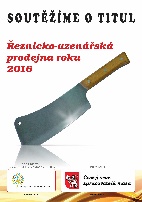 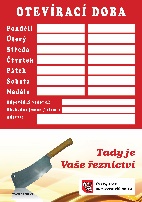 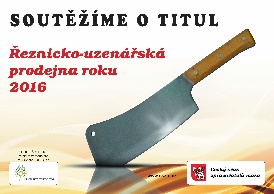 